PRESS RELEASE – Thursday 20th May 2021LIFE SAVING BLEED KIT GOES ON THE ROAD IN WARWICKSHIRE[Photo with Ben, Hilary, Kim holding bleed kit, councillors, emergency services etc in front of Mobile Warm Hub at Shotteswell]Warwickshire’s [first] rural community Bleed Control Kit was launched today at Shotteswell Village Hall and will be promoted around the county via the new Mobile Warm Hub community minibus service run by local charities WRCC and VASA.   Bleed Control Kits are already in use in urban areas such as Coventry and Birmingham, introduced by the Daniel Baird Foundation after the tragic death of 26 year old Daniel, who was stabbed in Birmingham.  They have a vital role to play in saving lives in rural areas, where it can take longer for emergency services to reach more remote villages and farmsteads. [Quote/information on average call out times].Bleeding from serious injuries, whether caused in a car accident or from farming machinery, can be fatal within [    ] minutes.  Each kit contains [                                       ] and can help to staunch bleeding and keep an injured person alive for that critical period prior to paramedics arriving on the scene.According to the Farming Safety Foundation: [quote TBC].[Quote from Councillors]Ben Zammett, Shotteswell Village Hall Chair, said:[Quote – TBC]Kim Slater, WRCC CEO, said: “We’re delighted to work with our Warm Hub partner Shotteswell Village Hall to help save lives in Warwickshire, and raising awareness in rural communities by carrying a Bleed Control Kit on our Mobile Warm Hub minibus.  We’re currently travelling around the county encouraging people in more isolated areas to meet up safely for coffee and a chat, and working closely with other community service providers, so this is a great way to communicate the life saving benefits of Bleed Control Kits to residents.”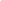 ENDNOTES TO EDITORSShotteswell Village Hall      Shotteswell is a small village situated in a conservation area within South Warwickshire with approximately 260 (2017) residents. It does not have shops or a pub, so the village hall is much valued by residents and the key place where villagers come together.The hall is an old schoolhouse gifted in trust to the local community 48 years ago. It has served the community well and prior to lockdown was in use most days of the week [BEN – more info?].  Shotteswell became Warwickshire’s first Warm Hub (see below) on 13th December 2020 and has continued to run its successful inclusive monthly breakfast event since then, initially operating on a home delivery/takeaway operation and from 18th April offering breakfast outside in addition.  At the launch event, the village hall committee served 126 breakfasts to residents aged between 2 – 90.To find out more about Shotteswell Village Hall and its community activities, please call Ben Zammett on 01295 738564 or email info@shotteswellvillagehall.co.uk.WRCCWRCC has been working to support vital villages in Warwickshire for over 80 years.  The charity helps rural communities become thriving, vibrant and sustainable places where people want to live and work.  Its services include advising village hall committees, running a local energy consortium, supporting affordable housing projects and operating community transport.  WRCC is a member of the ACRE Network (Action with Communities in Rural England). WRCC is working with village halls and community groups to target social isolation and loneliness in Warwickshire via setting up rural Warm Hubs and the Mobile Warm Hub, both supported by Cadent Gas, the UK’s largest gas distribution network.To find out more about WRCC and our Mobile Warm Hub, please call Kim Slater on 01789 842182, email kims@wrccrural.org.uk, or Jackie Holcroft on 07523 911394, email jackieh@wrccrural.org.uk.VASA[Information TBC?]Daniel Baird Foundation“Control the bleed: save a life”.Bleed Control Kits are available from the Daniel Baird Foundation, set up after the tragic death of 26 year old Daniel Baird who was stabbed in Birmingham in July 2017.  The charity aims to raise awareness of the importance of having publicly accessible bleeding control packs and for first aid training to incorporate catastrophic bleeding control as a mandatory element of the training.To find out more about the Foundation, please call [     ] Baird on 07594 170341 or email help@controlthebleed.org.uk.  ---------------------------------------------------------------------------------------------------------------------------------------WRCC, Warwick Enterprise Park, Wellesbourne, Warwick CV35 9EFTel: 01789 842182          enquiries@wrccrural.org.uk          www.wrccrural.org.ukWRCC (Warwickshire Rural Community Council) is a registered charity No.1081017 and a Company Limited by Guarantee in England and Wales No. 3930819